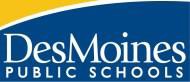 210 Day NTD Early Access CalendarCALENDAR LEGENDProfessional DevelopmentEducation Quality Staff DevelopmentHolidays(No classes; offices closed)Conference Comp Day (No classes)First/Last Day of SchoolBreak-PaidBreak-Unpaid2019-2020 SCHOOL CALENDARSchool Board approved on 01/08/2019Revised 1/27/2020Dates/EventsAug 12 	New to Profession Teachers start (199 day contract)Aug 14		New to District Teachers start (197 day contract)Aug 16		*Education Quality Staff DevelopmentAug 19-22	Professional Development Days (All Teachers & associates report (195 day contract)Aug 23		First day of school for studentsSept 2		Labor Day Sept 27	Professional Development DaysOct 30		End of First TermOct 31		***No School-May be reserved for conferencesNov 1&4		Professional Development Day Nov 1-5	        Fall Break for studentsNov 5	    	Election Day – No SchoolNov 6	    	First day of Term 2Nov 27	No school for teacher, associates, paras & students Teacher Conference Comp Day (1/2 day for Spring and ½ day for Fall)Nov 28-29 	Thanksgiving BreakDec 13        	    Professional Development Day Dec23-Jan1    Winter BreakJan 15              1st Semester EndsJan 16	    Professional Development DayJan 17	Inclement Weather – did not reportJan 16-20        Semester Break for StudentsJan 20	    Martin Luther King Day – No SchoolJan 21              First day of second semester (Term 3)Feb 25	ACTs for 11th grade; No School for K-10 & 12th gradeFeb 25 	    Professional Development DayMar 13	    	 Last day of Term 3Mar 16-20   	 Spring BreakMar 23-24 	     Professional Development DaysMar 25	     **No School – May be reserved for conferences Mar 26	    	First day of Term 4April 27 	 	Professional Development Day May 20	        Last day of school for 12th grade May 25		Memorial Day May 28		Last day of School; Early ReleaseMay 29		Professional Development DayMay 26-29	Reserved for inclement weather make-	up daysMay 29	Weather Make up Day* Date subject to change**Each building will set its own parent/teacher conference dates and times.  These are days that can be used as there will be no school.July 2019July 2019July 2019July 2019July 2019MTWThF123      458910     1112515161718      191022232425      261529303117August 2019August 2019August 2019August 2019August 2019MTWThF12567    89121314   151621192021   222326262728293030September 2019September 2019September 2019September 2019September 2019MTWThF234456359       10     11121340 161718  192045232425  2627503051October 2019October 2019October 2019October 2019October 2019MTWThF1234557  8  9   10       116014 15 16   17       186521 22 23   24       252829     303169November 2019November 2019November 2019November 2019November 2019MTWThF       170456   7      874111213  14     1579181920  21     228425262728      2987December 2019December 2019December 2019December 2019December 2019MTWThF23456929        10111213971617  18   19       201022324  25   26273031January 2020January 2020January 2020January 2020January 2020MTWThF1 2367      8910107      131415  16      17111202122  23       24115272829  3031120February 2020February 2020February 2020February 2020February 2020MTWThF3456712510        11121314130 1718  19   20      21135 2425 26   27      28140March 2020March 2020March 2020March 2020March 2020MTWThF234561459        101112      131501617  18   19      201552324  25   26      273031157April 2020April 2020April 2020April 2020April 2020MTWThF12316067  8    9      10165131415  16      17169202122  23      24174272829  30178May 2020May 2020May 2020May 2020May 2020MTWThF11794567        8184111213141518918192021       221942526272829195June 2020June 2020June 2020June 2020June 2020MTWThF122345200      891011122051516  17  18      192102223  24  25      262122930